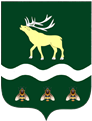 АДМИНИСТРАЦИЯЯКОВЛЕВСКОГО МУНИЦИПАЛЬНОГО ОКРУГАПРИМОРСКОГО КРАЯПОСТАНОВЛЕНИЕ Об утверждении Программы профилактики рисков причинения вреда (ущерба) охраняемым законом ценностям  при осуществлении муниципального жилищного контроля на территории Яковлевского муниципального округа на 2024 год.В соответствии с частью 2 статьи 44 Федерального закона от 31.07.2020 № 248-ФЗ «О государственном контроле (надзоре) и муниципальном контроле в Российской Федерации», Постановлением Правительства РФ от 25.06.2021 № 990 "Об утверждении Правил разработки и утверждения контрольными (надзорными) органами программы профилактики рисков причинения вреда (ущерба) охраняемым законом ценностям", решением Думы Яковлевского муниципального района от 27.07.2021 № 451-НПА «О Положении о муниципальном  жилищном контроле на территории Яковлевского муниципального района» ПОСТАНОВЛЯЕТ:1. Утвердить Программу профилактики рисков причинения вреда (ущерба) охраняемым законом ценностям при осуществлении муниципального жилищного контроля на территории Яковлевского муниципального округа на 2024 год (прилагается).2. Руководителю аппарата Администрации Яковлевского муниципального округа обеспечить размещение настоящего постановления в газете «Сельский труженик» и на официальном сайте Администрации Яковлевского муниципального округа.3. Контроль исполнения настоящего постановления возложить на первого заместителя главы Администрации Яковлевского муниципального округа.Приложение  к постановлению Администрации Яковлевского муниципального округа                                                                               От 19.12.2023           №____208-паПРОГРАММАпрофилактики рисков причинения вреда (ущерба) охраняемым законом ценностям при осуществлении муниципального жилищного контроля на территории Яковлевского муниципального округа на 2024 год(далее – Программа профилактики)Настоящая Программа профилактики разработана в целях стимулирования добросовестного соблюдения обязательных требований юридическими лицами, индивидуальными предпринимателями и гражданами, устранения условий, причин и факторов, способных привести к нарушениям обязательных требований и (или) причинению вреда (ущерба) охраняемым законом ценностям, создания условий для доведения обязательных требований до юридических лиц, индивидуальных предпринимателей и граждан (далее – субъекты проверок), повышение информированности о способах их соблюдения.Настоящая Программа разработана и подлежит исполнению управлением жизнеобеспечения администрации Яковлевского муниципального округа (далее – контрольный орган).1. Анализ текущего состояния осуществления муниципального жилищного контроля, описание текущего развития профилактической деятельности контрольного органа, характеристика проблем, на решение которых направлена программа профилактики1.1. Вид муниципального контроля: муниципальный жилищный контроль на территории Яковлевского муниципального округа.Предметом муниципального жилищного контроля является соблюдение субъектами проверок следующих обязательных требований в отношении муниципального жилищного фонда:1) требований к использованию и сохранности жилищного фонда, в том числе требований к жилым помещениям, их использованию и содержанию, использованию и содержанию общего имущества собственников помещений в многоквартирных домах, порядку осуществления перевода жилого помещения в нежилое помещение и нежилого помещения в жилое в многоквартирном доме, порядку осуществления перепланировки и (или) переустройства помещений в многоквартирном доме;2) требований к формированию фондов капитального ремонта;3) требований к созданию и деятельности юридических лиц, индивидуальных предпринимателей, осуществляющих управление многоквартирными домами, оказывающих услуги и (или) выполняющих работы по содержанию и ремонту общего имущества в многоквартирных домах;4) требований к предоставлению коммунальных услуг собственникам и пользователям помещений в многоквартирных домах и жилых домов;5) правил изменения размера платы за содержание жилого помещения в случае оказания услуг и выполнения работ по управлению, содержанию и ремонту общего имущества в многоквартирном доме ненадлежащего качества и (или) с перерывами, превышающими установленную продолжительность;6) правил содержания общего имущества в многоквартирном доме и правил изменения размера платы за содержание жилого помещения;7) правил предоставления, приостановки и ограничения предоставления коммунальных услуг собственникам и пользователям помещений в многоквартирных домах и жилых домов;8) требований энергетической эффективности и оснащенности помещений многоквартирных домов и жилых домов приборами учета используемых энергетических ресурсов;9) требований к порядку размещения ресурсоснабжающими организациями, лицами, осуществляющими деятельность по управлению многоквартирными домами, информации в государственной информационной системе жилищно-коммунального хозяйства;10) требований к обеспечению доступности для инвалидов помещений в многоквартирных домах;11) требований к предоставлению жилых помещений в наемных домах социального использования.1.2. Всего за 12 месяцев 2023 года на территории Яковлевского муниципального округа в отношении юридических лиц по муниципальному жилищному контролю проверок не проводилось. Проверок физических лиц (нанимателей) муниципального жилфонда по муниципальному жилищному контролю не проводилось. В целях контроля исполнения ранее выданных контрольным органом предписаний внеплановые проверки не проводились. Протоколы об административных правонарушениях не составлялись.По результатам контроля за выявлением незаконных перепланировок и (или) переустройств помещений в многоквартирных домах физическому лицу была составлена и направлена претензия об устранении выявленных нарушений, кроме того данная претензия и акт осмотра жилого помещения направлены в Арсеньевский территориальный отдел государственной жилищной инспекции Приморского края.1.3. В рамках профилактики рисков причинения вреда (ущерба) охраняемым законом ценностям контрольным органом в 2023 году осуществляются следующие мероприятия:- на официальном сайте администрации Яковлевского муниципального района в сети «Интернет» размещались перечни нормативных правовых актов или их отдельных частей, содержащие обязательные требования, оценка соблюдения которых является предметом муниципального жилищного контроля, а также тексты, соответствующих нормативных правовых актов- размещение на сайте администрации Яковлевского муниципального округа обобщения практики осуществления муниципального жилищного контроля  на территории Яковлевского муниципального округа и размещение на официальном сайте администрации соответствующих обобщений, в том числе с указанием наиболее часто встречающихся случаев нарушений обязательных требований с рекомендациями в отношении мер, которые должны приниматься юридическими лицами, индивидуальными предпринимателями и физическими лицами в целях недопущения таких нарушений.- предостережения о недопустимости нарушения обязательных требований в соответствии с частями 5 - 7 статьи 8.2 Федерального закона от 26 декабря 2008 года № 294-ФЗ «О защите прав юридических лиц и индивидуальных предпринимателей при осуществлении государственного контроля (надзора) и муниципального контроля» не выдавались.1.4. К основным проблемам в жилищной сфере относится нарастающий износ жилищного фонда и инженерных коммуникаций, слабое развитие конкуренции на рынке управляющих организаций, необходимость повышения уровня профессиональной компетентности работников управляющих организаций, исполняющих свои обязанности в инженерно-технических отраслях.2. Цели и задачи реализации Программы профилактики2.1. Целями профилактической работы являются:1) стимулирование добросовестного соблюдения обязательных требований всеми субъектами проверок; 2) устранение условий, причин и факторов, способных привести к нарушениям обязательных требований и (или) причинению вреда (ущерба) охраняемым законом ценностям; 3) создание условий для доведения обязательных требований до субъектов проверок, повышение информированности о способах их соблюдения;4) предупреждение нарушений субъектами проверок обязательных требований, включая устранение причин, факторов и условий, способствующих возможному нарушению обязательных требований;5) снижение административной нагрузки на субъекты проверок;6) снижение размера ущерба, причиняемого охраняемым законом ценностям.2.2. Задачами профилактической работы являются:1) укрепление системы профилактики нарушений обязательных требований;2) выявление причин, факторов и условий, способствующих нарушениям обязательных требований, разработка мероприятий, направленных на устранение нарушений обязательных требований;3) повышение правосознания и правовой культуры субъектов проверок.3. Перечень профилактических мероприятий, сроки (периодичность) их проведения4. Показатели результативности и эффективности Программы профилактики.Отчетные показатели Программы профилактики предназначены способствовать максимальному достижению сокращения количества нарушений субъектами проверок, в отношении которых осуществляется муниципальный жилищный контроль, обязательных требований, включая устранение причин, факторов и условий, способствующих возможному нарушению обязательных требований, и включают в себя:- полноту информации, размещенной на официальном сайте администрации Яковлевского муниципального округа в сети «Интернет» в соответствии пунктом 1 раздела 3 Программы профилактики;- утвержденный приказом начальника контрольного органа доклад, содержащий результаты обобщения правоприменительной практики по осуществлению муниципального жилищного контроля, его опубликование;- долю выданных предостережений по результатам рассмотрения обращений с подтвердившимися сведениями о готовящихся нарушениях обязательных требований или признаках нарушений обязательных требований и, в случае отсутствия подтвержденных данных о том, что нарушение обязательных требований причинило вред (ущерб) охраняемым законом ценностям, либо создало угрозу причинения вреда (ущерба) охраняемым законом ценностям;- долю граждан, удовлетворённых консультированием в общем количестве граждан, обратившихся за консультированием.от19.12.2023с. Яковлевка№ 208  - паГлава Яковлевскогомуниципального округа                                           А.А.Коренчук№ п/пНаименование мероприятияСрок реализации мероприятияОтветственный исполнитель12341. Информирование1. Информирование1. Информирование1. Информирование1.Размещение и актуализация следующих сведений на официальном сайте администрации Яковлевского муниципального округа в сети «Интернет»:В течение года (по мере необходимости)главный специалист управления жизнеобеспечения администрации Яковлевского муниципального округа1.1.тексты нормативных правовых актов, регулирующих осуществление муниципального жилищного контроляВ течение года (по мере необходимости)главный специалист управления жизнеобеспечения администрации Яковлевского муниципального округа1.2.сведения об изменениях, внесенных в нормативные правовые акты, регулирующие осуществление муниципального жилищного контроля, о сроках и порядке их вступления в силуВ течение года (по мере необходимости)главный специалист управления жизнеобеспечения администрации Яковлевского муниципального округа1.3.перечень нормативных правовых актов с указанием структурных единиц этих актов, содержащих обязательные требования, оценка соблюдения которых является предметом муниципального жилищного контроля, а также информацию о мерах ответственности, применяемых при нарушении обязательных требований, с текстами в действующей редакцииВ течение года (по мере необходимости)главный специалист управления жизнеобеспечения администрации Яковлевского муниципального округа1.4.утвержденные проверочные листыВ течение года (по мере необходимости)главный специалист управления жизнеобеспечения администрации Яковлевского муниципального округа1.5.руководства по соблюдению обязательных требований, разработанные и утвержденные в соответствии с Федеральным законом от 31 июля 2020 года № 247-ФЗ «Об обязательных требованиях в Российской Федерации»В течение года (по мере необходимости)главный специалист управления жизнеобеспечения администрации Яковлевского муниципального округа1.6.перечень индикаторов риска нарушения обязательных требований, порядок отнесения объектов контроля к категориям рискаВ течение года (по мере необходимости)главный специалист управления жизнеобеспечения администрации Яковлевского муниципального округа1.7.перечень объектов контроля, учитываемых в рамках формирования ежегодного плана контрольных мероприятий, с указанием категории рискаВ течение года (по мере необходимости)главный специалист управления жизнеобеспечения администрации Яковлевского муниципального округа1.8.программа профилактики рисков причинения вреда и план проведения плановых контрольных мероприятий (при проведении таких мероприятий)В течение года (по мере необходимости)главный специалист управления жизнеобеспечения администрации Яковлевского муниципального округа1.9.исчерпывающий перечень сведений, которые могут запрашиваться у субъекта проверки;В течение года (по мере необходимости)главный специалист управления жизнеобеспечения администрации Яковлевского муниципального округа1.10.сведения о способах получения консультаций по вопросам соблюдения обязательных требованийВ течение года (по мере необходимости)главный специалист управления жизнеобеспечения администрации Яковлевского муниципального округа1.11.сведения о применении мер стимулирования добросовестности субъектов проверокВ течение года (по мере необходимости)главный специалист управления жизнеобеспечения администрации Яковлевского муниципального округа1.12.сведения о порядке досудебного обжалования решений контрольного органа, действий (бездействия) его должностных лицВ течение года (по мере необходимости)главный специалист управления жизнеобеспечения администрации Яковлевского муниципального округа1.13.доклады, содержащие результаты обобщения правоприменительной практикиДекабрь 2024 годаглавный специалист управления жизнеобеспечения администрации Яковлевского муниципального округа1.14.доклады о муниципальном жилищном контролеДекабрь 2024 годаглавный специалист управления жизнеобеспечения администрации Яковлевского муниципального округа2. Объявление предостережения2. Объявление предостережения2. Объявление предостережения2. Объявление предостережения2.Объявление субъекту проверки предостережения о недопустимости нарушения обязательных требований.В течение года (по мере необходимости)главный специалист управления жизнеобеспечения администрации Яковлевского муниципального округа3. Консультирование3. Консультирование3. Консультирование3. Консультирование3.Консультирование осуществляется по телефону, посредством видео-конференц-связи, на личном приеме, либо в ходе проведения профилактического или контрольного мероприятия по следующим вопросам:1) организация и осуществление муниципального жилищного контроля;2) порядок осуществления контрольных мероприятий; 3) порядок обжалования действий (бездействия) должностных лиц контрольного органа в части осуществления муниципального жилищного контроля;4) получение информации о нормативных правовых актах (их отдельных положениях), содержащих обязательные требования, оценка соблюдения которых осуществляется в рамках муниципального жилищного контроля.В течение года (по мере необходимости)главный специалист управления жизнеобеспечения администрации Яковлевского муниципального округа4. Профилактический визит4. Профилактический визит4. Профилактический визит4. Профилактический визит4.Профилактическая беседа проводится по месту осуществления деятельности субъекта проверки либо путем использования видео-конференц-связи.3 квартал 2024 годаглавный специалист управления жизнеобеспечения администрации Яковлевского муниципального округа